基本素质面试路线图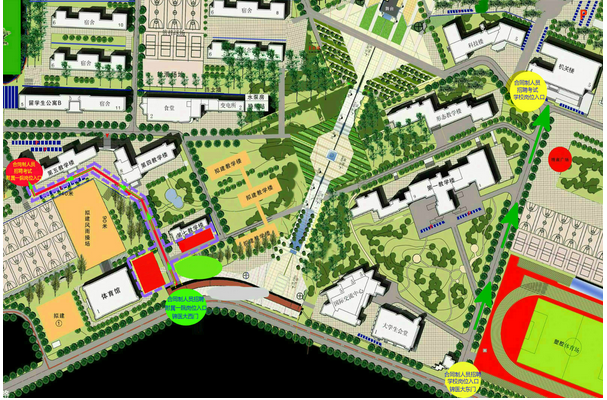 